Publicado en  el 09/11/2015 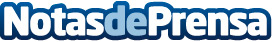 Comunidad y Ayuntamiento de La Unión (Murcia) trabajan para hacer del flamenco un motor empresarial e industrial del municipioLa Consejería de Desarrollo Económico propone atraer a las empresas relacionadas con este sector con ayudas e incentivos fiscales para crear una Zona Franca de Emprendimiento del Flamenco en el municipio Datos de contacto:Nota de prensa publicada en: https://www.notasdeprensa.es/comunidad-y-ayuntamiento-de-la-union-murcia Categorias: Viaje Música Murcia Turismo http://www.notasdeprensa.es